GUÍA DE RELIGIÓN UNIDAD 2:“EL AMOR EN LA FAMILIA”Escuche  con atención el siguiente texto junto a tu familia…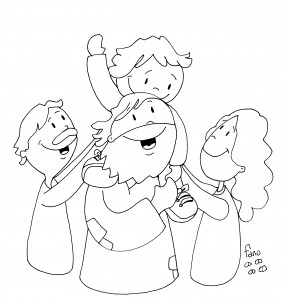 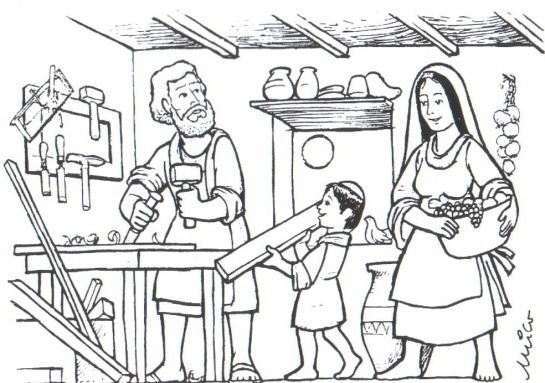 ¿Qué es una iglesia doméstica?La familia es la "Iglesia doméstica" formada por los padres e hijos, abuelos, hermanos, primos y tíos. En la familia se vive la comunión de personas, al igual que Dios Trino y se vive el amor porque por encima de todo se sabe perdonar y entregarse por el otro. Se comparten las penas (enfermedades, carencias) y las alegrías (salud, cumpleaños, trabajo), el dinero ganado para el sustento de la misma, los juegos, la vivienda, las vacaciones. Se comprenden las dificultades, limitaciones y esfuerzos; se convive dialogando, participando de la Eucaristía los domingos, en las comidas o saliendo juntos. Se aprende a rezar en los momentos alegres y en los momentos difíciles.La familia cuando reza, ora, participa alabando a Dios, se convierte en una iglesia doméstica.Conversa con tu familia y responde con su ayuda:  ¿En qué se parece la iglesia doméstica a tu familia? ________________________________________________________¿Quiénes componen tu familia? Describe brevemente._________________________________________________________¿Qué nos enseña la biblia sobre Dios Padre?_________________________________________________________Lee con tu familia.Amor filial: Los padres y la familia“Los padres y la familia deben amarse y amar a sus hijos, así como Dios nos ama a todos porque somos sus hijos”.Los padres y la familia deben dar a sus hijos amor, educación, alimentos, vivienda y cuidados corporales; comoasí también,  son los encargados de ayudar siempre y en todo momento a sus hijos: ayudar a reforzar su autoestima, compartir tiempo con los hijos, darles cariños y atención.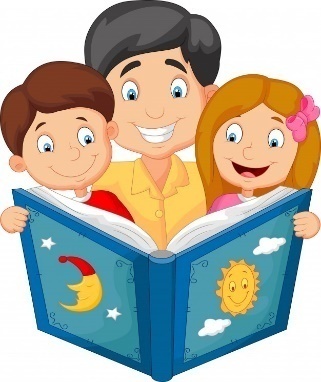 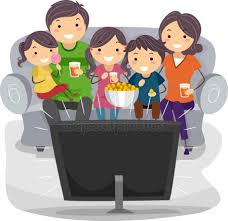 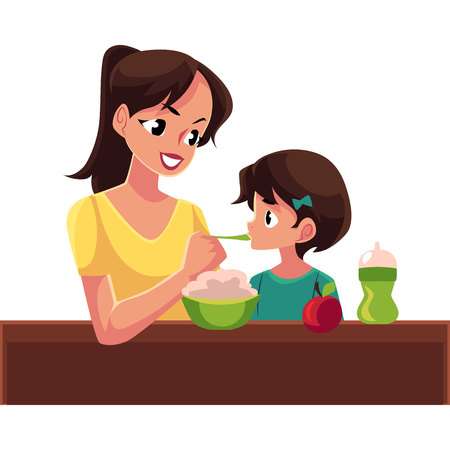 Así mismo los hijos también tienen deberes hacia sus padres como: amor, respeto y obediencia.Comenta con tu familia:   De todos estos deberes, ¿Cuáles practicas tú con tus padres? Responde con un tic            ante el deber que realizas.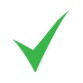 ________ obediencia ________respeto________amorLa Biblia dice en el libro de Proverbios 6:20:  “Hijo mío, obedece el mandamiento de tu padre y no abandones la enseñanza de tu madre”.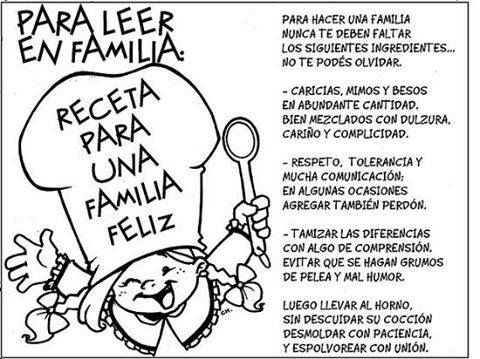 Leamos un consejo para  este tiempo y reflexionemos:Jesús nos enseñóen el libro de Marcos 3:25 que:“Si una familia está dividida contra sí misma, esa familia no puede mantenerse en pie”. Hoy necesitamos estar unidos en el amor del Padre para que la familia se fortalezca. Dios se agrada cuando nos esforzamos por mantener la paz en el hogar y la comunión.  Cumplamos nuestros deberes y obligaciones para lograr nuestras metas como familia. Oremos por la familia y demos gracias a Dios por estar juntos.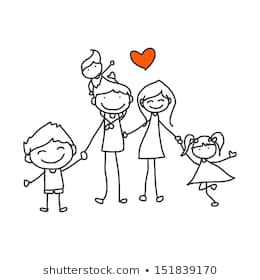 Nombre: Curso :     Primeros Básicos                         Fecha: Semana 7 del 11 al 15 de mayoO.A. Comprender que la familia es una iglesia doméstica.